Health Information and Analysis Oversight Council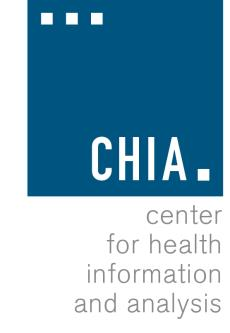 Administration & Finance CommitteeExecutive Office for Administration and Finance State House, Room 373, Boston, MA 
June 12, 2018   9:30 AM
MEETING NOTICE AND AGENDAApproval of Prior Meeting Minutes Fiscal Year 2018 Year-End ProjectionFiscal Year 2019 Update